00638-2018-0015I.II.III.IV.V.VI.VII.VIII.BG-Симеоновград:Решение за откриване на процедураПрофесионална област, в която попада предметът на обществената поръчка10. Инженерство, профил Пътно/транспортно строителствоРешение номер 666 от дата 30.11.2018 г. І: ВъзложителПубличенI.1)Наименование и адресНационален идентификационен No (ЕИК): 000903729BG422, Община Симеоновград, пл.Шейновски, За: Мими Дачева, Гергана Димова, България 6490, Симеоновград, Тел.: 03781 2341, E-mail: obshtina_simgrad@abv.bg, Факс: 03781 2006Интернет адрес/и:Основен адрес (URL): http://www.simeonovgrad.bg/.Адрес на профила на купувача (URL): http://www.simeonovgrad.bg/profilebuyer.I.2)Вид на възложителяРегионален или местен органI.3)Основна дейностОбществени услугиІI: ОткриванеОткривам процедураза възлагане на обществена поръчкаПоръчката е в областите отбрана и сигурност:НЕІI.1)Вид на процедуратаОткрита процедураIІI: Правно основаниеЧл. 73, ал. 1 от ЗОПIV: ПоръчкаIV.1)Наименование„Изпълнение на строително – монтажни работи на обект: „Реконструкция и рехабилитация на участък от ул.“Йордан Йовков“ от о.т.146 до о.т.147 гр.Симеоновград”IV.2)Обект на поръчкатаСтроителствоІV.3)Описание на предмета на поръчкатаПредметът на поръчката обхваща строително-монтажни работи, свързани с рехабилитация и реконструкция на уличната мрежа, тротоари и съоръжения към тях . Обхватът на поръчката включва следната улица: ул. .“Йордан Йовков“ от о.т.146 до о.т.147-180 л.м. Подробно описание на всички предвидени дейности се съдържа в приложенaта към документацията техническа спецификация и проектна документация.ІV.4)Обществената поръчка съдържа изисквания, свързани с опазване на околната средаНЕIV.5)Информация относно средства от Европейския съюзОбществената поръчка е във връзка с проект и/или програма, финансиран/а със средства от ервопейските фондове и програмиНЕIV.6)Разделяне на обособени позицииНастоящата поръчка е разделена на обособени позицииНЕМотиви за невъзможността за разделяне на поръчката на обособени позицииРазделянето на обществената поръчка на обособени позиции би било нецелесъобразно за възложителя, тъй като създава реална опасност от възникване на прекомерни технически трудности при реализирането й и от оскъпяването на отделните видове дейности. Предметът на поръчката представлява комплекс от взаимосвързани и взаимозависими строителни дейности, които следва да бъдат извършени в определена технологична последователност, като са технологично и времево неделими. Необходимо е да се осигури работеща синхронизация на различните строително-монтажни работи и дейности и се изисква разработване на единна и цялостна концепция за изпълнение на предмета на поръчката. Именно поради това, възлагането на поръчката на един изпълнител е оптималният вариант от техническа и организационна гледна точка и минимизира значително риска недостатъчната координация на различни изпълнители да доведе до неправилно, забавено или некачествено изпълнение. Едновременното участие на екипи и техника на различни изпълнители на обекта, би изисквало полагането на големи усилия и ангажирането на сериозни ресурси, както от страна на възложителя, така и от изпълнителите, за координиране на работата, обезпечаване на безопасни условия и осъществяване на контрол върху изпълнението. Нещо повече, за изпълнението на определени дейности, такова едновременно участие на екипи и техника, е технологично невъзможно. Изпълнението на подобeн обект неминуемо предполага затваряне за определени времеви период улицата и създаване на временни затруднения за населението. Досегашната практика при изпълнението на подобни обекти в общината, показва, че качественото, срочно и законосъобразно изпълнение на предмета на поръчката, съчетано със създаване на минимални неудобства за местното население, предполага изпълнението на обекта от един основен строител, които е отговорен за създадената организация и има цялостно наблюдение върху изпълнението на участъка, включен в предмета на поръчката. От друга страна участието в обществената поръчка може да се осъществи по всички предвидени от закона начини, включително от обединение или с един или повече подизпълнители, което дава достатъчно възможности за осигуряване на конкурентна среда.IV.7)Прогнозна стойност на поръчкатаСтойност, без да се включва ДДС: 90887.5 BGNIV.8)Предметът на поръчката се възлага с няколко отделни процедуриНЕV: МотивиV.1)Мотиви за избора на процедураСъгласно разпоредбата на чл. 20, ал. 1, т. 1, б."а" от ЗОП, когато планираната за провеждане поръчка за строителство е на стойност равна или по-висока от 5 000 000 лв. без вкл. ДДС, Възложителят провежда някоя от предвидените в чл. 18, ал. 1, т. 1-11 на ЗОП процедури. В настоящия случай, прогнозната стойност на обществената поръчка е в размер на 90887,50 лв. без ДДС. Прогнозната стойност на обществената поръчка е под прага, определен с чл. 20, ал. 1, т. 1, буква „а“ от ЗОП, но поради това, че възложителят е възлагал и предвижда да възлага други поръчки за строителство не са налице условия за провеждане на друга процедура, освен открита. Предвид обстоятелството, че не са налице условията за провеждане на състезателен диалог или някоя от процедурите на договаряне, безспорно е налице възможност и условия обществената поръчка да бъде възложена по предвидения в ЗОП ред за провеждане на открита процедура. Провеждането на предвидената в ЗОП открита процедура гарантира в най-голяма степен публичността на възлагане изпълнението на поръчката, респ. прозрачността при разходването на средстватаV.3)Настоящата процедура е свързана с предходна процедура за възлагане на обществена поръчка или конкурс за проект, която еПубликувано в регистъра на обществените поръчки под уникален №: --VI: Одобрявамобявлението за оповестяване откриването на процедурадокументациятаVII: Допълнителна информацияVII.2)Орган, който отговаря за процедурите по обжалванеКомисия за защита на конкуренцията, бул. Витоша № 18, Република България 1000, София, Тел.: 02 9884070, E-mail: cpcadmin@cpc.bg, Факс: 02 9807315Интернет адрес/и:URL: http://www.cpc.bg.VII.3)Подаване на жалбиТочна информация относно краен срок/крайни срокове за подаване на жалбиСъгласно чл. 196, ал. 1 от ЗОП на обжалване подлежи всяко решение на възложителите по процедура за възлагане на обществена поръчка. Съгласно разпоредбата на чл. 197, ал. 1, т. 1 от ЗОП жалба може да се подава в 10-дневен срок от изтичането на срока по чл. 100, ал. 3 от ЗОП.VII.4)Дата на изпращане на настоящото решение30.11.2018 г. VIII: ВъзложителVIII.1)Трите именаМилена Георгиева РангеловаVIII.2)ДлъжностКмет на Община Симеоновград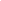 